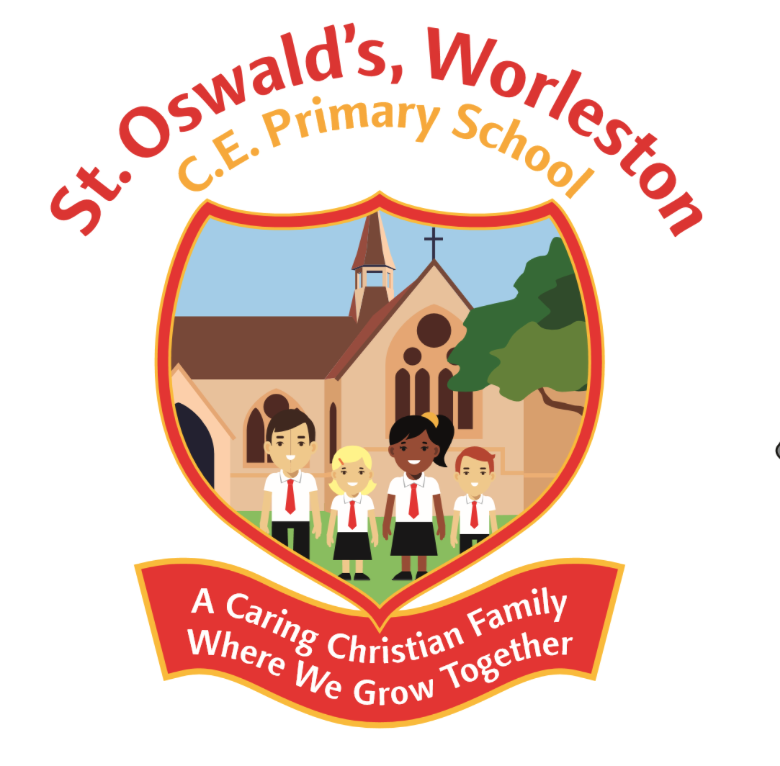 St Oswald’s CE Nursery Enquiry FormChild’s DetailsTimes of Nursery SessionsPlease return this form to – admin@stoswald-worl.cheshire.sch.ukOffice Use OnlyNursery EnqO:\School Admin\NURSERY\Academy Nursery Enquiry Form.docxuiry FormSurname: -Surname: -Surname: -1st Name: -2nd Name: -2nd Name: -2nd Name: -D.O.B: -Position in Family E.G 1/3: -Male/Female: -Male/Female: -Religion: -Names of siblings : - (This could affect your position on the waiting list)Names of siblings : - (This could affect your position on the waiting list)Names of siblings : - (This could affect your position on the waiting list)Names of siblings : - (This could affect your position on the waiting list)Address: - Post Code: -Address: - Post Code: -Address: - Post Code: -Address: - Post Code: -E mail Address: - E mail Address: - E mail Address: - E mail Address: - Telephone Number: - Telephone Number: - Mobile Number: - Mobile Number: - Name of current nursery school: -Name of current nursery school: -Name of current nursery school: -Name of current nursery school: -What is your reason for choosing our nursery school: -What is your reason for choosing our nursery school: -What is your reason for choosing our nursery school: -What is your reason for choosing our nursery school: -At this present time each child is offered a place for five sessions per week either in the morning or the afternoon.Full day 8.45am-3.15pm  or Morning session - 08.45am – 12pm or Afternoon session - 12.15pm – 15.15pmAt this present time each child is offered a place for five sessions per week either in the morning or the afternoon.Full day 8.45am-3.15pm  or Morning session - 08.45am – 12pm or Afternoon session - 12.15pm – 15.15pmAt this present time each child is offered a place for five sessions per week either in the morning or the afternoon.Full day 8.45am-3.15pm  or Morning session - 08.45am – 12pm or Afternoon session - 12.15pm – 15.15pmAt this present time each child is offered a place for five sessions per week either in the morning or the afternoon.Full day 8.45am-3.15pm  or Morning session - 08.45am – 12pm or Afternoon session - 12.15pm – 15.15pmNursery Session Preferred, (please underline one choice): -MorningAfternoonFull daySignature of Parent/Carer: -Signature of Parent/Carer: -Signature of Parent/Carer: -Signature of Parent/Carer: -Name of Parent/Carer: -Name of Parent/Carer: -Name of Parent/Carer: -Name of Parent/Carer: -Sibling in School: -Distance in Miles: -Distance in Metres: -In Catchment: -Date Received: -Receipt Letter / Email sent: -Receipt Letter / Email sent: -Receipt Letter / Email sent: -Notes: -Notes: -Notes: -Notes: -